TOREK, 5. 5. 2020 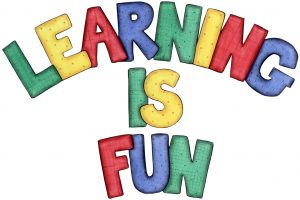 TJA 9 (skupina Ahačič) Preverite rešitve nalog v DZ:A) Prvi in drugi pogojnik: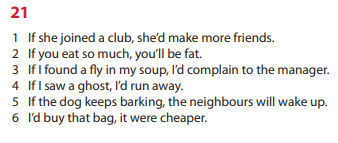 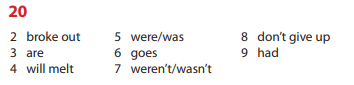 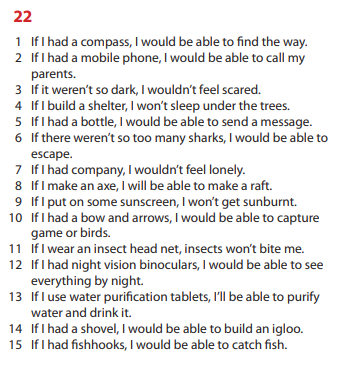 B) Bralno razumevanje: 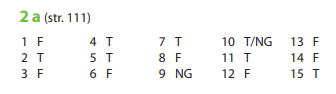 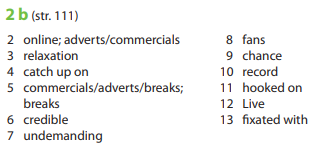 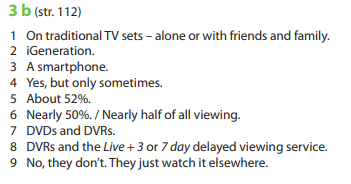 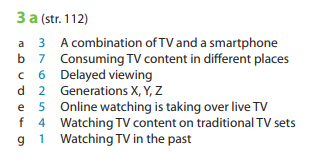 Nalogo, ki  bi jo morali rešiti do petka, 24. 4. 2020, ste pravočasno poslali Nina, Sara, Jan, Nika, Aleksandra in Mark. Barvo ! Luka jo je poslal z zamudo. Ostali naloge niste opravili in to naredite še danes!Danes boste reševali naloge na spletu. S klikom na spodnje povazave prideš do nalog za prvi in drugi pogojnik.Na spletu reši vsaj tri naloge.Eno od nalog pravilno prepiši tudi v zvezek (naslov v zvezku je Exercise).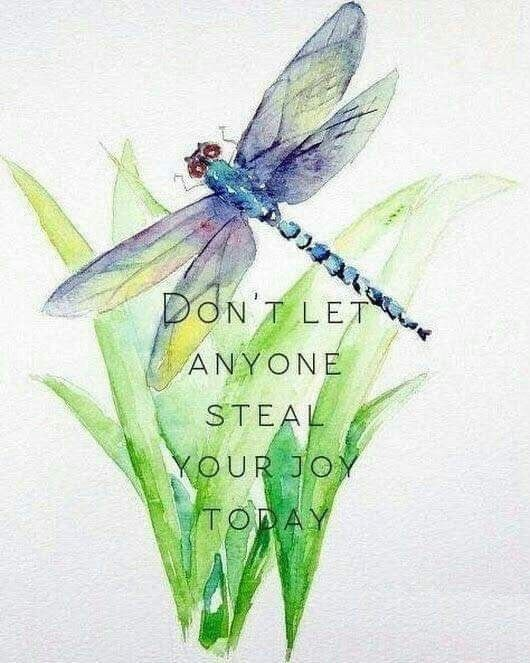 Exercise 1Exercise 2Exercise 3Exercise 4Exercise 5